Find en, der i sommerferien… AktivitetAktivitetUnderskrifthar brugt addition/plushar brugt subtraktion/minushar brugt multiplikation/gangehar brugt division0,75           75%er stødt på decimaltal, brøker eller procenthar set en polygon / kantede figurerhar set en cirkel 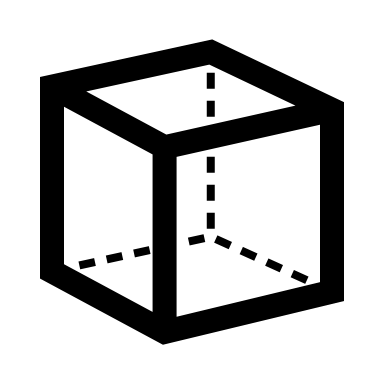 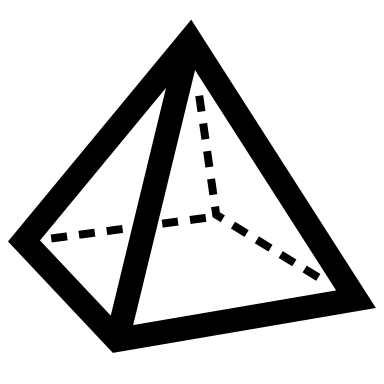 har set et polyeder / rummelig figur